                       FIRMA DEL REPRESENTANTE GRUPAL                     								   FIRMA DEL DOCENTE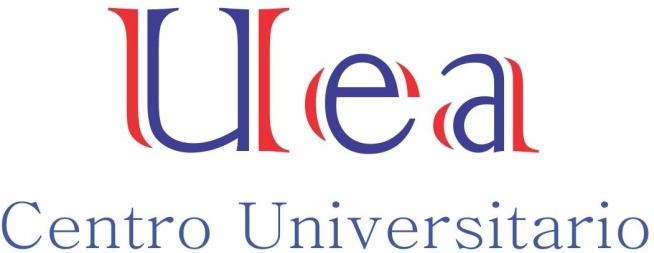 Centro UniversitarioPlaneación  educativaCentro UniversitarioPlaneación  educativaCentro UniversitarioPlaneación  educativaCentro UniversitarioPlaneación  educativaCentro UniversitarioPlaneación  educativaCentro UniversitarioPlaneación  educativaCentro UniversitarioPlaneación  educativaCentro UniversitarioPlaneación  educativaCentro UniversitarioPlaneación  educativaCentro UniversitarioPlaneación  educativaCentro UniversitarioPlaneación  educativaCentro UniversitarioPlaneación  educativaCentro UniversitarioPlaneación  educativaCentro UniversitarioPlaneación  educativaCentro UniversitarioPlaneación  educativaCentro UniversitarioPlaneación  educativaCentro UniversitarioPlaneación  educativaCentro UniversitarioPlaneación  educativaCentro UniversitarioPlaneación  educativaCentro UniversitarioPlaneación  educativaCentro UniversitarioPlaneación  educativaMateria:Materia:Materia:Docente:Docente:Docente:Docente:Ciclo:Ciclo:Carrera(s):Carrera(s):Carrera(s):Carrera(s):Carrera(s):Semestre:Horas practicas:Horas practicas:Horas practicas:Objetivo general de la materia:Objetivo general de la materia:Objetivo general de la materia:Objetivo general de la materia:Objetivo general de la materia:Objetivo general de la materia:Objetivo general de la materia:Aplicación práctica:Aplicación práctica:Aplicación práctica:Aplicación práctica:Aplicación práctica:Aplicación práctica:Manejar con destreza el conocimiento  de los materiales de construcciónManejar con destreza el conocimiento  de los materiales de construcciónManejar con destreza el conocimiento  de los materiales de construcciónManejar con destreza el conocimiento  de los materiales de construcciónManejar con destreza el conocimiento  de los materiales de construcciónManejar con destreza el conocimiento  de los materiales de construcciónManejar con destreza el conocimiento  de los materiales de construcciónManejar con destreza el conocimiento  de los materiales de construcciónManejar con destreza el conocimiento  de los materiales de construcciónManejar con destreza el conocimiento  de los materiales de construcciónManejar con destreza el conocimiento  de los materiales de construcciónManejar con destreza el conocimiento  de los materiales de construcciónManejar con destreza el conocimiento  de los materiales de construcciónManejar con destreza el conocimiento  de los materiales de construcciónManejar con destreza el conocimiento  de los materiales de construcciónTemasTemasTemasTemasTemasTemasTemasActividades aulaActividades aulaFechaFechaActividades extraescolaresActividades extraescolaresActividades extraescolaresActividades extraescolaresHrsTécnicas y RecursosTécnicas y RecursosTécnicas y RecursosEvaluaciónEvaluaciónBibliografíaBibliografíaBibliografíaBibliografíaBibliografíaBibliografíaBibliografía